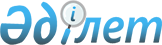 Солтүстік Қазақстан облысы Мағжан Жұмабаев ауданының білім беру мекемелеріндегі 2014 жылға мектепке дейінгі тәрбие мен білім оқытуға мемлекеттік білім беру тапсырысын, жан басына шаққандағы қаржыландыру және ата-ананың ақы төлеу мөлшерін бекіту туралы
					
			Күшін жойған
			
			
		
					Солтүстік Қазақстан облысы Мағжан Жұмабаев ауданының әкімдігінің 2014 жылғы 17 ақпандағы N 25 қаулысы. Солтүстік Қазақстан облысының Әділет департаментінде 2014 жылғы 17 наурызда N 2612 болып тіркелді. Қолданылу мерзімінің өтуіне байланысты күші жойылды (Солтүстік Қазақстан облысы Мағжан Жұмабаев ауданы әкімі аппаратының 2015 жылғы 12 қаңтардағы N 10.1.5-7/24 хаты)      Ескерту. Қолданылу мерзімінің өтуіне байланысты күші жойылды (Солтүстік Қазақстан облысы Мағжан Жұмабаев ауданы әкімі аппаратының 12.01.2015 N 10.1.5-7/24 хаты).

      Қазақстан Республикасының 2007 жылғы 27 шілдедегі "Білім туралы" Заңының 6-бабы 4-тармағы 8-1) тармақшасына, Қазақстан Республикасы Үкіметінің 2010 жылғы 28 мамырдағы № 488 "Балаларды мектепке дейінгі тәрбиемен және оқытумен қамтамасыз ету жөніндегі 2010-2014 жылдарға арналған "Балапан" бағдарламасын бекіту туралы" қаулысына сәйкес Солтүстік Қазақстан облысы Мағжан Жұмабаев ауданының әкімдігі ҚАУЛЫ ЕТЕДІ:

      1. Солтүстік Қазақстан облысы Мағжан Жұмабаев ауданының білім беру мекемелеріндегі 2014 жылға мектепке дейінгі тәрбие мен білім оқытуға мемлекеттік білім беру тапсырысы, жан басына шаққандағы қаржыландыру және ата-ананың ақы төлеу мөлшері бекітілсін.

      2. Осы қаулының орындалуын бақылау Солтүстік Қазақстан облысы Мағжан Жұмабаев ауданы әкімінің жетекшілік ететін орынбасарына жүктелсін.

      3. Осы қаулы алғашқы ресми жарияланған күннен кейін күнтізбелік он күн өткен соң қолданысқа енгізіледі.



 Солтүстік Қазақстан облысы Мағжан Жұмабаев ауданының білім беру мекемелеріндегі 2014 жылға мектепке дейінгі тәрбие мен білім оқытуға мемлекеттік білім беру тапсырысы, жан басына шаққандағы қаржыландыру және ата-ананың ақы төлеу мөлшері
					© 2012. Қазақстан Республикасы Әділет министрлігінің «Қазақстан Республикасының Заңнама және құқықтық ақпарат институты» ШЖҚ РМК
				
      Аудан әкімі

Қ. Пішенбаев
Солтүстік Қазақстан облысы Мағжан Жұмабаев ауданы әкімдігінің 2014 жылғы 17 ақпандағы № 25 қаулысымен бекітілдіМектепке дейінгі тәрбие мен білім оқыту мекемелерінің атауы

Мектепке дейінгі тәрбие мен білім оқыту мекемелеріндегі тәрбиеленушілер саны (адам)

Мектепке дейінгі тәрбие мен білім оқыту ұйымдарында тәрбиеленушіге жұмсалатын шығыстардың айлық құны

(тенге)

Ата-ананың бір айлық ақы төлеу мөлшері (тенге)

Бір тәрбиеленушіге жұмсалатын айлық шығыстардың орташа кұны

(тенге)

Мемлекеттік бюджеттен каржыландырылған "Солтүстік Қазақстан облысы Мағжан Жұмабаев ауданы әкімдігінің "Солтүстік Қазақстан облысы Мағжан Жұмабаев ауданының білім бөлімі" мемлекеттік мекемесінің "Қарақоға ауылының "Балапан" бөбекжай-бақшасы" мемлекеттік коммуналдық қазыналық кәсіпорны

75

24465,0

5000,0

24465,0

Жергілікті бюджеттен қаржыландырылған "Солтүстік Қазақстан облысы Мағжан Жұмабаев ауданы әкімдігінің "Солтүстік Қазақстан облысы Мағжан Жұмабаев ауданының білім бөлімі" мемлекеттік мекемесінің "Булаев қаласының "Балдәурен" бөбекжай-бақшасы" мемлекеттік коммуналдық қазыналық кәсіпорны, "Солтүстік Қазақстан облысы Мағжан Жұмабаев ауданы әкімдігінің "Солтүстік Қазақстан облысы Мағжан Жұмабаев ауданының білім бөлімі" мемлекеттік мекемесінің "Возвышенка ауылының "Бөбек" бөбекжай-бақшасы" мемлекеттік коммуналдық қазыналық кәсіпорны, "Солтүстік Қазақстан облысы Мағжан Жұмабаев ауданы әкімдігінің "Солтүстік Қазақстан облысы Мағжан Жұмабаев ауданының білім бөлімі" мемлекеттік мекемесінің "Золотая Нива уылының "Дюймовочка" бөбекжай-бақшасы" мемлекеттік коммуналдық қазыналық кәсіпорны, "Солтүстік Қазақстан облысы Мағжан Жұмабаев ауданы әкімдігінің "Солтүстік Қазақстан облысы Мағжан Жұмабаев ауданының білім бөлімі" мемлекеттік мекемесінің "Таман ауылының "Колосок" бөбекжай-бақшасы" мемлекеттік коммуналдық қазыналық кәсіпорны

240

21461,1

4181,25

21461,1

Мемлекеттік бюджеттен қаржыландырылған мектепке дейінгі шағын орталықтары

595

11274,08

2201,6

11274,08

Жергілікті бюджеттен қаржыландырылған мектепке дейінгі шағын орталықтары

355

14445,0

3114,02

14445,0

